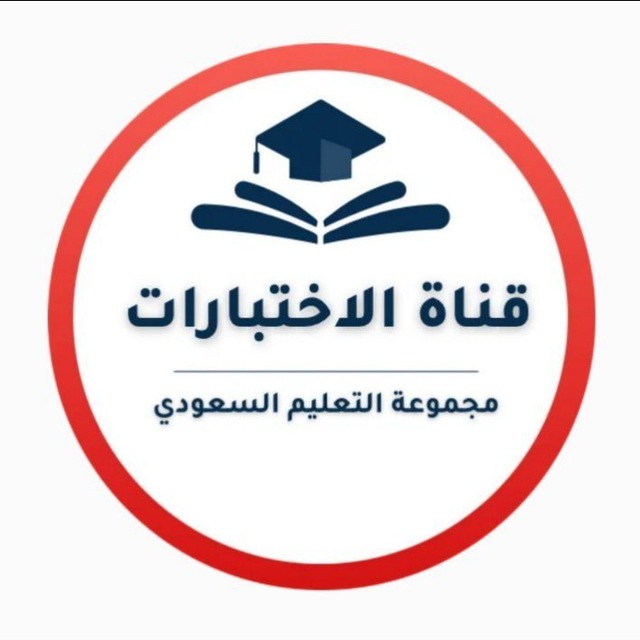 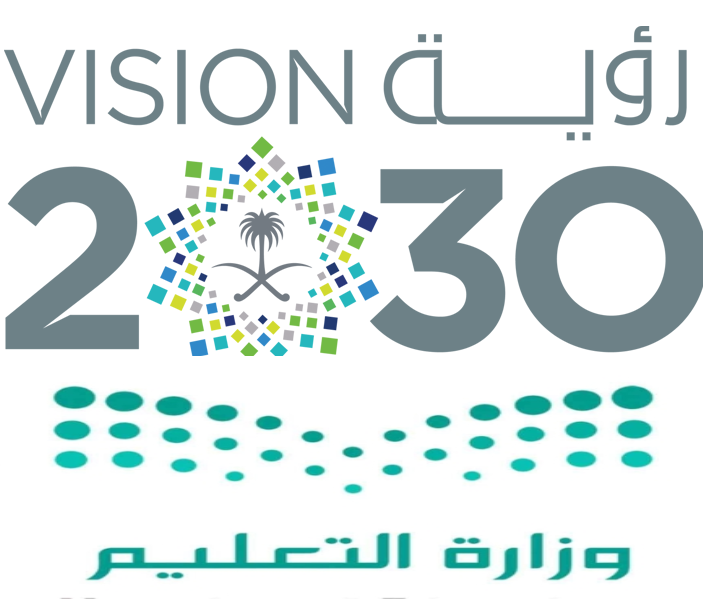 السؤال الأول: ضع علامة ( √ ) أمام العبارة الصحيحة وعلامة  (×) أما العبارة الخاطئة : السؤال الثاني: اختر الاجابة الصحيحة: انتهت الأسئلة  ,,,,,,   مع تمنياتي لكم بالتوفيق والنجاح  ,,,,,,    معلم المادة / السؤال الأول: ضع علامة ( √ ) أمام العبارة الصحيحة وعلامة  (×) أما العبارة الخاطئة : السؤال الثاني: اختر الاجابة الصحيحة: انتهت الأسئلة  ,,,,,,   مع تمنياتي لكم بالتوفيق والنجاح  ,,,,,,    معلم المادة / س1س2الدرجةالدرجة كتابةاسم المصححاسم المراجعاسم المدققس1س2الدرجةالدرجة كتابة‏202040أربعون درجة فقطالتوقيعالتوقيعالتوقيعمالعبارةالإجابةالخريطة رسم توضيحي مصغر لسطح الأرض، أو جزء منه توضح الظواهر الطبيعية، والبشريةعرف الإنسان الخرائط قبل معرفته الكتابة.يختلف توزيع السكان باختلاف المناخ من منطقة إلى أخرى.يعتبر الأمن سبب رئيس في استقرار السكان وجذبهمتُعد النزاعات، والحروب أحد أهم العوامل في توزيع السكانمن أهم صادرات وطني المملكة العربية السعودية النفط والمنتجات المحليةمن أسباب تراجع حرفة الرعي  ظهور أنشطة سكانية أخرىتتأثر النباتات الطبيعية في وطني المملكة العربية السعودية بأحواله المناخية.تعمل التربة على تثبيت النباتات وتمدها بالعناصر الغذائية المذابة فيهاتعد الثروة الحيوانية من الموارد الاقتصادية المهمة في وطني باعتبارها مصدراً غذائياًفي وطني المملكة العربية السعودية أنواع مختلفة من المعادن تدخل في الصناعاتمن الأمثلة على المياه السطحية العيون و الأوديةمن أساليب تنمية الثروة الحيوانية تنويع الأعلافلقيام الصناعة لا بد من توافر المادة الخاممن مجالات نشاط الخدمات النقل والترفيهتحرص حكومة وطني على أن تكون قيمة الواردات أعلى من قيمة الصادرات.تقتصر محطات تحلية المياه على الساحل الغربي من المملكة العربية السعوديةيقع وطني المملكة العربية السعودية ضمن المنطقة الدافئةتزداد الكثافة السكانية في المناطق الصحراوية.يتركز سكان العالم في النصف الجنوبي من الكرة الأرضية.تعتبر الآبار نوع من أنواع المياهتعتبر الآبار نوع من أنواع المياهتعتبر الآبار نوع من أنواع المياهتعتبر الآبار نوع من أنواع المياهتعتبر الآبار نوع من أنواع المياهتعتبر الآبار نوع من أنواع المياهأالجوفيةبالسطحيةجالبحر المحلاةمن العوامل الطبيعية المؤثرة في توزيع السكان :من العوامل الطبيعية المؤثرة في توزيع السكان :من العوامل الطبيعية المؤثرة في توزيع السكان :من العوامل الطبيعية المؤثرة في توزيع السكان :من العوامل الطبيعية المؤثرة في توزيع السكان :من العوامل الطبيعية المؤثرة في توزيع السكان :أالتضاريسبالنشاط السياسيجالنشاط الاقتصاديتتنوع المناطق المناخية على سطح الأرض بينتتنوع المناطق المناخية على سطح الأرض بينتتنوع المناطق المناخية على سطح الأرض بينتتنوع المناطق المناخية على سطح الأرض بينتتنوع المناطق المناخية على سطح الأرض بينتتنوع المناطق المناخية على سطح الأرض بينأحارة ومعتدلة وباردةبحارة وباردةجحارة ومعتدلة هي مياه البحر المنتقاة من الأملاح والشوائب.هي مياه البحر المنتقاة من الأملاح والشوائب.هي مياه البحر المنتقاة من الأملاح والشوائب.هي مياه البحر المنتقاة من الأملاح والشوائب.هي مياه البحر المنتقاة من الأملاح والشوائب.هي مياه البحر المنتقاة من الأملاح والشوائب.أمياه البحر المحلاةبالمياه الجوفيةجالمياه السطحيةأهم العناصر المناخية المؤثرة في نوع النبات وكثافته:أهم العناصر المناخية المؤثرة في نوع النبات وكثافته:أهم العناصر المناخية المؤثرة في نوع النبات وكثافته:أهم العناصر المناخية المؤثرة في نوع النبات وكثافته:أهم العناصر المناخية المؤثرة في نوع النبات وكثافته:أهم العناصر المناخية المؤثرة في نوع النبات وكثافته:أالأمطاربالحرارةجالرياحتتميز الخرائط ......... بسهولة تحديث بياناتهاتتميز الخرائط ......... بسهولة تحديث بياناتهاتتميز الخرائط ......... بسهولة تحديث بياناتهاتتميز الخرائط ......... بسهولة تحديث بياناتهاتتميز الخرائط ......... بسهولة تحديث بياناتهاتتميز الخرائط ......... بسهولة تحديث بياناتهاأالورقيةبالرقميةجالإلكترونيةمن أهم واردات وطني المملكة العربية السعودية:من أهم واردات وطني المملكة العربية السعودية:من أهم واردات وطني المملكة العربية السعودية:من أهم واردات وطني المملكة العربية السعودية:من أهم واردات وطني المملكة العربية السعودية:من أهم واردات وطني المملكة العربية السعودية:أوسائل النقلبالنفطجالتمورمن أنواع التضاريس التي يكثر السكان فيها:من أنواع التضاريس التي يكثر السكان فيها:من أنواع التضاريس التي يكثر السكان فيها:من أنواع التضاريس التي يكثر السكان فيها:من أنواع التضاريس التي يكثر السكان فيها:من أنواع التضاريس التي يكثر السكان فيها:أالسهولبالجبال الشاهقةجالصحاريتعتبر المحيطات والبحار من مصادر المياه ........تعتبر المحيطات والبحار من مصادر المياه ........تعتبر المحيطات والبحار من مصادر المياه ........تعتبر المحيطات والبحار من مصادر المياه ........تعتبر المحيطات والبحار من مصادر المياه ........تعتبر المحيطات والبحار من مصادر المياه ........أالمالحةبالعذبةججميع ما سبقتعرف الموارد .......... كل مااودعه الله في الطبيعة من مخزون لتلبية احتياجات الإنسانتعرف الموارد .......... كل مااودعه الله في الطبيعة من مخزون لتلبية احتياجات الإنسانتعرف الموارد .......... كل مااودعه الله في الطبيعة من مخزون لتلبية احتياجات الإنسانتعرف الموارد .......... كل مااودعه الله في الطبيعة من مخزون لتلبية احتياجات الإنسانتعرف الموارد .......... كل مااودعه الله في الطبيعة من مخزون لتلبية احتياجات الإنسانتعرف الموارد .......... كل مااودعه الله في الطبيعة من مخزون لتلبية احتياجات الإنسانأالطبيعيةبالصناعيةججميع ما سبقهي المياه التي تخزنت في باطن الأرض وتحتاج لجهد استخراجهاهي المياه التي تخزنت في باطن الأرض وتحتاج لجهد استخراجهاهي المياه التي تخزنت في باطن الأرض وتحتاج لجهد استخراجهاهي المياه التي تخزنت في باطن الأرض وتحتاج لجهد استخراجهاهي المياه التي تخزنت في باطن الأرض وتحتاج لجهد استخراجهاهي المياه التي تخزنت في باطن الأرض وتحتاج لجهد استخراجهاأالمياه السطحيةبالمياه الجوفيةجمياه البحر المحلاةتحويل الموارد الطبيعية إلى منتجات مفيدة للإنسان هو النشاط:تحويل الموارد الطبيعية إلى منتجات مفيدة للإنسان هو النشاط:تحويل الموارد الطبيعية إلى منتجات مفيدة للإنسان هو النشاط:تحويل الموارد الطبيعية إلى منتجات مفيدة للإنسان هو النشاط:تحويل الموارد الطبيعية إلى منتجات مفيدة للإنسان هو النشاط:تحويل الموارد الطبيعية إلى منتجات مفيدة للإنسان هو النشاط:أالزراعيبالصناعيجالتجاريهي المياه التي تعلو سطح الأرض ولا تحتاج لجهد استخراجهاهي المياه التي تعلو سطح الأرض ولا تحتاج لجهد استخراجهاهي المياه التي تعلو سطح الأرض ولا تحتاج لجهد استخراجهاهي المياه التي تعلو سطح الأرض ولا تحتاج لجهد استخراجهاهي المياه التي تعلو سطح الأرض ولا تحتاج لجهد استخراجهاهي المياه التي تعلو سطح الأرض ولا تحتاج لجهد استخراجهاأالمياه الجوفيةبالمياه السطحيةجمياه البحر المحلاةالنشاط ........... هو الأعمال والمجهودات التي يؤديها الإنسان لتلبية احتياجاته الأساسية.النشاط ........... هو الأعمال والمجهودات التي يؤديها الإنسان لتلبية احتياجاته الأساسية.النشاط ........... هو الأعمال والمجهودات التي يؤديها الإنسان لتلبية احتياجاته الأساسية.النشاط ........... هو الأعمال والمجهودات التي يؤديها الإنسان لتلبية احتياجاته الأساسية.النشاط ........... هو الأعمال والمجهودات التي يؤديها الإنسان لتلبية احتياجاته الأساسية.النشاط ........... هو الأعمال والمجهودات التي يؤديها الإنسان لتلبية احتياجاته الأساسية.أالسياسيبالاقتصاديجالتجاريتتوافر المعادن في المملكة العربية السعودية بخاصة في الجهاتتتوافر المعادن في المملكة العربية السعودية بخاصة في الجهاتتتوافر المعادن في المملكة العربية السعودية بخاصة في الجهاتتتوافر المعادن في المملكة العربية السعودية بخاصة في الجهاتتتوافر المعادن في المملكة العربية السعودية بخاصة في الجهاتتتوافر المعادن في المملكة العربية السعودية بخاصة في الجهاتأالشرقيةبالغربيةجالشماليةيقصد بحركة البيع، والشراء لمختلف أنواع السلع المحلية والمستوردة:يقصد بحركة البيع، والشراء لمختلف أنواع السلع المحلية والمستوردة:يقصد بحركة البيع، والشراء لمختلف أنواع السلع المحلية والمستوردة:يقصد بحركة البيع، والشراء لمختلف أنواع السلع المحلية والمستوردة:يقصد بحركة البيع، والشراء لمختلف أنواع السلع المحلية والمستوردة:يقصد بحركة البيع، والشراء لمختلف أنواع السلع المحلية والمستوردة:أالرعيبالتجارةجالخدماتمن النباتات المعمرة في وطني المملكة العربية السعوديةمن النباتات المعمرة في وطني المملكة العربية السعوديةمن النباتات المعمرة في وطني المملكة العربية السعوديةمن النباتات المعمرة في وطني المملكة العربية السعوديةمن النباتات المعمرة في وطني المملكة العربية السعوديةمن النباتات المعمرة في وطني المملكة العربية السعوديةأالأقحوان            بالطلح          جالسمحمن أهم صادرات وطني المملكة العربية السعودية من أهم صادرات وطني المملكة العربية السعودية من أهم صادرات وطني المملكة العربية السعودية من أهم صادرات وطني المملكة العربية السعودية من أهم صادرات وطني المملكة العربية السعودية من أهم صادرات وطني المملكة العربية السعودية أالأجهزة الكهربائيةبالتمورجوسائل النقلبيع، وشراء السلع، والبضائع بين الوطن، ودول أخرى يسمى التجارة .........بيع، وشراء السلع، والبضائع بين الوطن، ودول أخرى يسمى التجارة .........بيع، وشراء السلع، والبضائع بين الوطن، ودول أخرى يسمى التجارة .........بيع، وشراء السلع، والبضائع بين الوطن، ودول أخرى يسمى التجارة .........بيع، وشراء السلع، والبضائع بين الوطن، ودول أخرى يسمى التجارة .........بيع، وشراء السلع، والبضائع بين الوطن، ودول أخرى يسمى التجارة .........أالداخليةبالخارجيةجالمشتركةمن أسباب انخفاض عدد العاملين في الزراعة:من أسباب انخفاض عدد العاملين في الزراعة:من أسباب انخفاض عدد العاملين في الزراعة:من أسباب انخفاض عدد العاملين في الزراعة:من أسباب انخفاض عدد العاملين في الزراعة:من أسباب انخفاض عدد العاملين في الزراعة:أقلة الأمطاربالآلات الحديثةجقلة الأيدي العاملةس1س2الدرجةالدرجة كتابةاسم المصححاسم المراجعاسم المدققس1س2الدرجةالدرجة كتابة‏202040أربعون درجة فقطالتوقيعالتوقيعالتوقيعمالعبارةالإجابةالخريطة رسم توضيحي مصغر لسطح الأرض، أو جزء منه توضح الظواهر الطبيعية، والبشرية√عرف الإنسان الخرائط قبل معرفته الكتابة.√يختلف توزيع السكان باختلاف المناخ من منطقة إلى أخرى.√يعتبر الأمن سبب رئيس في استقرار السكان وجذبهم√تُعد النزاعات، والحروب أحد أهم العوامل في توزيع السكان√من أهم صادرات وطني المملكة العربية السعودية النفط والمنتجات المحلية√من أسباب تراجع حرفة الرعي  ظهور أنشطة سكانية أخرى√تتأثر النباتات الطبيعية في وطني المملكة العربية السعودية بأحواله المناخية.√تعمل التربة على تثبيت النباتات وتمدها بالعناصر الغذائية المذابة فيها√تعد الثروة الحيوانية من الموارد الاقتصادية المهمة في وطني باعتبارها مصدراً غذائياً√في وطني المملكة العربية السعودية أنواع مختلفة من المعادن تدخل في الصناعات√من الأمثلة على المياه السطحية العيون و الأودية√من أساليب تنمية الثروة الحيوانية تنويع الأعلاف√لقيام الصناعة لا بد من توافر المادة الخام√من مجالات نشاط الخدمات النقل والترفيه√تحرص حكومة وطني على أن تكون قيمة الواردات أعلى من قيمة الصادرات.×تقتصر محطات تحلية المياه على الساحل الغربي من المملكة العربية السعودية×يقع وطني المملكة العربية السعودية ضمن المنطقة الدافئة×تزداد الكثافة السكانية في المناطق الصحراوية.×يتركز سكان العالم في النصف الجنوبي من الكرة الأرضية.×تعتبر الآبار نوع من أنواع المياهتعتبر الآبار نوع من أنواع المياهتعتبر الآبار نوع من أنواع المياهتعتبر الآبار نوع من أنواع المياهتعتبر الآبار نوع من أنواع المياهتعتبر الآبار نوع من أنواع المياهأالجوفيةبالسطحيةجالبحر المحلاةمن العوامل الطبيعية المؤثرة في توزيع السكان :من العوامل الطبيعية المؤثرة في توزيع السكان :من العوامل الطبيعية المؤثرة في توزيع السكان :من العوامل الطبيعية المؤثرة في توزيع السكان :من العوامل الطبيعية المؤثرة في توزيع السكان :من العوامل الطبيعية المؤثرة في توزيع السكان :أالتضاريسبالنشاط السياسيجالنشاط الاقتصاديتتنوع المناطق المناخية على سطح الأرض بينتتنوع المناطق المناخية على سطح الأرض بينتتنوع المناطق المناخية على سطح الأرض بينتتنوع المناطق المناخية على سطح الأرض بينتتنوع المناطق المناخية على سطح الأرض بينتتنوع المناطق المناخية على سطح الأرض بينأحارة ومعتدلة وباردةبحارة وباردةجحارة ومعتدلة هي مياه البحر المنتقاة من الأملاح والشوائب.هي مياه البحر المنتقاة من الأملاح والشوائب.هي مياه البحر المنتقاة من الأملاح والشوائب.هي مياه البحر المنتقاة من الأملاح والشوائب.هي مياه البحر المنتقاة من الأملاح والشوائب.هي مياه البحر المنتقاة من الأملاح والشوائب.أمياه البحر المحلاةبالمياه الجوفيةجالمياه السطحيةأهم العناصر المناخية المؤثرة في نوع النبات وكثافته:أهم العناصر المناخية المؤثرة في نوع النبات وكثافته:أهم العناصر المناخية المؤثرة في نوع النبات وكثافته:أهم العناصر المناخية المؤثرة في نوع النبات وكثافته:أهم العناصر المناخية المؤثرة في نوع النبات وكثافته:أهم العناصر المناخية المؤثرة في نوع النبات وكثافته:أالأمطاربالحرارةجالرياحتتميز الخرائط ......... بسهولة تحديث بياناتهاتتميز الخرائط ......... بسهولة تحديث بياناتهاتتميز الخرائط ......... بسهولة تحديث بياناتهاتتميز الخرائط ......... بسهولة تحديث بياناتهاتتميز الخرائط ......... بسهولة تحديث بياناتهاتتميز الخرائط ......... بسهولة تحديث بياناتهاأالورقيةبالرقميةجالإلكترونيةمن أهم واردات وطني المملكة العربية السعودية:من أهم واردات وطني المملكة العربية السعودية:من أهم واردات وطني المملكة العربية السعودية:من أهم واردات وطني المملكة العربية السعودية:من أهم واردات وطني المملكة العربية السعودية:من أهم واردات وطني المملكة العربية السعودية:أوسائل النقلبالنفطجالتمورمن أنواع التضاريس التي يكثر السكان فيها:من أنواع التضاريس التي يكثر السكان فيها:من أنواع التضاريس التي يكثر السكان فيها:من أنواع التضاريس التي يكثر السكان فيها:من أنواع التضاريس التي يكثر السكان فيها:من أنواع التضاريس التي يكثر السكان فيها:أالسهولبالجبال الشاهقةجالصحاريتعتبر المحيطات والبحار من مصادر المياه ........تعتبر المحيطات والبحار من مصادر المياه ........تعتبر المحيطات والبحار من مصادر المياه ........تعتبر المحيطات والبحار من مصادر المياه ........تعتبر المحيطات والبحار من مصادر المياه ........تعتبر المحيطات والبحار من مصادر المياه ........أالمالحةبالعذبةججميع ما سبقتعرف الموارد .......... كل مااودعه الله في الطبيعة من مخزون لتلبية احتياجات الإنسانتعرف الموارد .......... كل مااودعه الله في الطبيعة من مخزون لتلبية احتياجات الإنسانتعرف الموارد .......... كل مااودعه الله في الطبيعة من مخزون لتلبية احتياجات الإنسانتعرف الموارد .......... كل مااودعه الله في الطبيعة من مخزون لتلبية احتياجات الإنسانتعرف الموارد .......... كل مااودعه الله في الطبيعة من مخزون لتلبية احتياجات الإنسانتعرف الموارد .......... كل مااودعه الله في الطبيعة من مخزون لتلبية احتياجات الإنسانأالطبيعيةبالصناعيةججميع ما سبقهي المياه التي تخزنت في باطن الأرض وتحتاج لجهد استخراجهاهي المياه التي تخزنت في باطن الأرض وتحتاج لجهد استخراجهاهي المياه التي تخزنت في باطن الأرض وتحتاج لجهد استخراجهاهي المياه التي تخزنت في باطن الأرض وتحتاج لجهد استخراجهاهي المياه التي تخزنت في باطن الأرض وتحتاج لجهد استخراجهاهي المياه التي تخزنت في باطن الأرض وتحتاج لجهد استخراجهاأالمياه السطحيةبالمياه الجوفيةجمياه البحر المحلاةتحويل الموارد الطبيعية إلى منتجات مفيدة للإنسان هو النشاط:تحويل الموارد الطبيعية إلى منتجات مفيدة للإنسان هو النشاط:تحويل الموارد الطبيعية إلى منتجات مفيدة للإنسان هو النشاط:تحويل الموارد الطبيعية إلى منتجات مفيدة للإنسان هو النشاط:تحويل الموارد الطبيعية إلى منتجات مفيدة للإنسان هو النشاط:تحويل الموارد الطبيعية إلى منتجات مفيدة للإنسان هو النشاط:أالزراعيبالصناعيجالتجاريهي المياه التي تعلو سطح الأرض ولا تحتاج لجهد استخراجهاهي المياه التي تعلو سطح الأرض ولا تحتاج لجهد استخراجهاهي المياه التي تعلو سطح الأرض ولا تحتاج لجهد استخراجهاهي المياه التي تعلو سطح الأرض ولا تحتاج لجهد استخراجهاهي المياه التي تعلو سطح الأرض ولا تحتاج لجهد استخراجهاهي المياه التي تعلو سطح الأرض ولا تحتاج لجهد استخراجهاأالمياه الجوفيةبالمياه السطحيةجمياه البحر المحلاةالنشاط ........... هو الأعمال والمجهودات التي يؤديها الإنسان لتلبية احتياجاته الأساسية.النشاط ........... هو الأعمال والمجهودات التي يؤديها الإنسان لتلبية احتياجاته الأساسية.النشاط ........... هو الأعمال والمجهودات التي يؤديها الإنسان لتلبية احتياجاته الأساسية.النشاط ........... هو الأعمال والمجهودات التي يؤديها الإنسان لتلبية احتياجاته الأساسية.النشاط ........... هو الأعمال والمجهودات التي يؤديها الإنسان لتلبية احتياجاته الأساسية.النشاط ........... هو الأعمال والمجهودات التي يؤديها الإنسان لتلبية احتياجاته الأساسية.أالسياسيبالاقتصاديجالتجاريتتوافر المعادن في المملكة العربية السعودية بخاصة في الجهاتتتوافر المعادن في المملكة العربية السعودية بخاصة في الجهاتتتوافر المعادن في المملكة العربية السعودية بخاصة في الجهاتتتوافر المعادن في المملكة العربية السعودية بخاصة في الجهاتتتوافر المعادن في المملكة العربية السعودية بخاصة في الجهاتتتوافر المعادن في المملكة العربية السعودية بخاصة في الجهاتأالشرقيةبالغربيةجالشماليةيقصد بحركة البيع، والشراء لمختلف أنواع السلع المحلية والمستوردة:يقصد بحركة البيع، والشراء لمختلف أنواع السلع المحلية والمستوردة:يقصد بحركة البيع، والشراء لمختلف أنواع السلع المحلية والمستوردة:يقصد بحركة البيع، والشراء لمختلف أنواع السلع المحلية والمستوردة:يقصد بحركة البيع، والشراء لمختلف أنواع السلع المحلية والمستوردة:يقصد بحركة البيع، والشراء لمختلف أنواع السلع المحلية والمستوردة:أالرعيبالتجارةجالخدماتمن النباتات المعمرة في وطني المملكة العربية السعوديةمن النباتات المعمرة في وطني المملكة العربية السعوديةمن النباتات المعمرة في وطني المملكة العربية السعوديةمن النباتات المعمرة في وطني المملكة العربية السعوديةمن النباتات المعمرة في وطني المملكة العربية السعوديةمن النباتات المعمرة في وطني المملكة العربية السعوديةأالأقحوان            بالطلح          جالسمحمن أهم صادرات وطني المملكة العربية السعودية من أهم صادرات وطني المملكة العربية السعودية من أهم صادرات وطني المملكة العربية السعودية من أهم صادرات وطني المملكة العربية السعودية من أهم صادرات وطني المملكة العربية السعودية من أهم صادرات وطني المملكة العربية السعودية أالأجهزة الكهربائيةبالتمورجوسائل النقلبيع، وشراء السلع، والبضائع بين الوطن، ودول أخرى يسمى التجارة .........بيع، وشراء السلع، والبضائع بين الوطن، ودول أخرى يسمى التجارة .........بيع، وشراء السلع، والبضائع بين الوطن، ودول أخرى يسمى التجارة .........بيع، وشراء السلع، والبضائع بين الوطن، ودول أخرى يسمى التجارة .........بيع، وشراء السلع، والبضائع بين الوطن، ودول أخرى يسمى التجارة .........بيع، وشراء السلع، والبضائع بين الوطن، ودول أخرى يسمى التجارة .........أالداخليةبالخارجيةجالمشتركةمن أسباب انخفاض عدد العاملين في الزراعة:من أسباب انخفاض عدد العاملين في الزراعة:من أسباب انخفاض عدد العاملين في الزراعة:من أسباب انخفاض عدد العاملين في الزراعة:من أسباب انخفاض عدد العاملين في الزراعة:من أسباب انخفاض عدد العاملين في الزراعة:أقلة الأمطاربالآلات الحديثةجقلة الأيدي العاملة